2023 г.1.5.2. Структура модулей конкурсного задания (инвариант/вариатив)Модуль А.  Мониторинг (инвариант)Время на выполнение модуля – 3 часаЗадания: Полётная миссия:В зоне мониторинга размещен макет трубопровода с повреждениями.Для мониторинга трубопровода был выделен автономный дрон с возможностью ручного управления. Оператор находится на удалении от объекта мониторинга. Оператору запрещается покидать зону автономного пилотирования. Оператору необходимо запрограммировать дрон для взлета с базовой станции (точка указана), пролёта в автоматическом режиме в зону мониторинга. Далее пилот должен перехватить управление и произвести мониторинг трубопровода в режиме FPV. Запрещается касаться пола и объекта мониторинга. По завершении мониторинга дрон должен в автоматическом режиме вернуться на базовую станцию (произвести точную посадку). Запись данных мониторинга ведётся на DVR-систему (встроенную в видеошлем/очки). По завершении пролёта оператором составляется отчёт согласно ТЗ.Возможные повреждения:- отверстие- утечка- разрыв трубы- деформация трубы- ведение незаконной хозяйственной деятельностиМодуль Б.  FPV пилотирование (инвариант)Время на выполнение модуля – 2 часаЗадания:Настройки, которые необходимо сделать конкурсанту:
- мощность видеопередатчика установить 25 мВт- настроить канал согласно ТЗ- вывести на OSD номер канала и мощность видеопередатчика- цвет светодиодной ленты: арм - красный, дизарм – синийДополнительные условияКонкурсанты находится в специально обозначенных для пилота зонах.Очередность полётов производится согласно жеребьевке конкурсных мест.При поломке коптера в любой части модуля конкурсант чинит коптер самостоятельно с помощью ремонтного комплекта и тулбокса.  Дополнительное оборудование не выдается.Тестовая попыткаКонкурсант вправе сделать 1 тестовую попытку в первые 20 минут модуляОбщее время тестовой попытки составляет 2 минуты (с момента входа в полетную зону).Пролетать можно по всей трассе и любым элементамПосле 20 минут от начала модуля проверка работоспособности оборудования может производиться только в дополнительной (тестовой) полетной зоне в порядке живой очереди.Зачётные полётыЗачётные полёты в рамках каждого чемпионата могут проводиться в одном из двух форматов (на усмотрение экспертов):- Индивидуальный пролёт по трассе – каждому конкурсанту предоставляется возможность выполнить 4 зачётные попытки в порядке очерёдности.- Одновременный пролёт двух участников по трассе («гонка») – конкурсанты проходят трассу по 2 человека одновременно согласно сформированной таблице. Количество зачётных попыток (полетов) - не менее 4 на каждого участника. При количестве участников 5-6 человек целесообразно применение круговой системы (каждый участник соревнуется с каждым). При бОльшем количестве участников возможно проведение дополнительной жеребьёвки для формирования гоночных пар, при соблюдении условия не менее 4 зачётных попыток (полетов) на каждого участника.Независимо от формата проведения зачётного полёта, применяются следующие правила:Общее время зачетного полёта составляет 4 минуты (1 мин предполетной подготовки с момента подхода конкурсанта к рабочему месту + 3 мин полета) по команде «ready, stady, GO».Прохождение круга засчитывается по прохождению последнего элемента круга. Участнику за 3 минуты необходимо пролететь как можно большее количество кругов. В зачёт идёт 2 попытки с наибольшим количеством пройденных кругов из выполненных участником. Если элемент трассы пройден неверно (не пройден, пропущен, перепутан порядок или способ прохождения), то наблюдающий оценивающий эксперт сразу же сообщает об этом конкурсанту. Участник должен вернуться и пройти этот элемент согласно схеме трассы (в рамках отведённого времени). В случае, если элемент не пройден согласно схеме трассы, круг не может быть засчитан.При падении коптера, попытка продолжается (время не останавливается), если коптер может продолжить полёт без нарушения правил техники безопасности и для продолжения полета не требуется вход участника в полетную зону. В противном случае текущая попытка участника считается завершенной.трасса для FPV пилотирования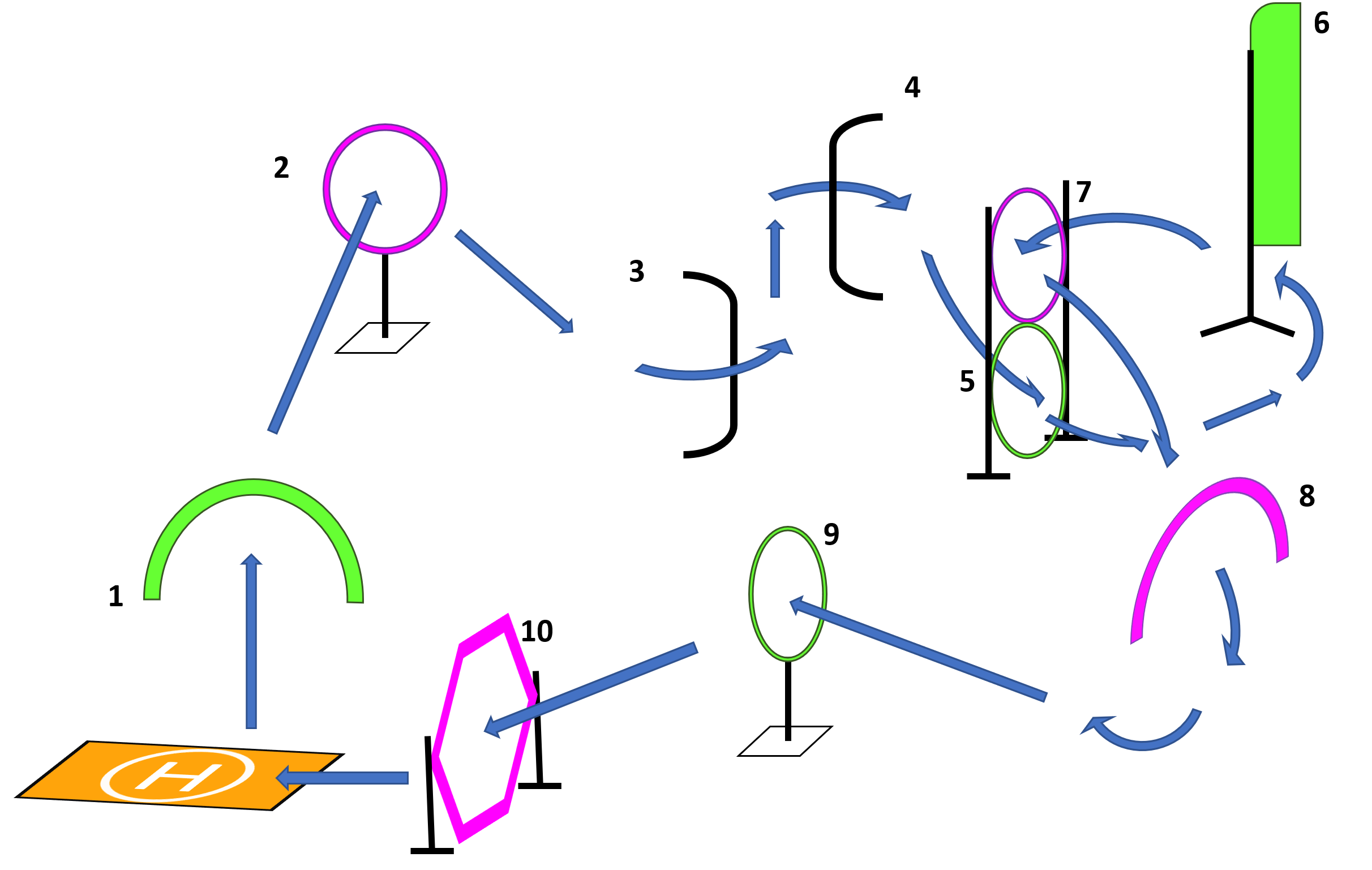 Модуль В.  Диагностика и ремонт БПЛА (инвариант)Время на выполнение модуля – 2 часаЗадания: Для усложнения задания по диагностике и ремонту БПЛА могут быть использованы:внесение неисправностей в несколько коптеров разных типов
(количество неисправностей в этом случае распределяется пропорционально)внесение неисправностей в коптер с установленным на него дополнительным оборудованием;выполнение части задания по поиску и устранению неисправностей в режиме технической поддержки (определение возможной неисправности по поведению коптера клиента, взаимодействие с клиентом).К снижению баллов за заполнение дефектной ведомости ведёт:некорректно выстроенная фраза, не позволяющая понять суть изложенного;использование словосочетаний, не относящихся к профессиональной терминологии.трасса для пилотирования в визуальном режиме (1 круг, 10 элементов):Модуль Г.  Разработка узла коптера (вариатив)Время на выполнение модуля – 3 часаЗадания: Дополнительные условия выполнения модуля:В рамках проверки оборудования конкурсант тестирует печать на 3D принтере, на котором будет производиться изготовление (не более 30 минут).Конкурсант может отдать на тестовую печать STL (несколько деталей) или файл с параметрами печати в формате .plgx, но общее время печати не более 30 минут на одного Конкурсанта.Конкурсант может создавать на бумаге эскизы в конкурсное время, которые послужат основой для трехмерного моделирования компонентов или узлов. Запрещено использовать готовые эскизы или чертежи (на бумаге или в электронном виде), которые могут послужить основой для трехмерного моделирования компонентов или узлов.* где N – номер участникаМодуль Е.  Эксплуатация полезной нагрузки (инвариант)Время на выполнение модуля – 2 часаЗадания: Миссия: Произвести захват грузов механическим и/или электромагнитным захватом, пролететь с каждым грузом через препятствие, произвести выгрузку. По завершении захвата и переноса грузов произвести посадку в заданную точку.Дополнительные условия выполнения модуля:Время предполетной подготовки перед попыткой - 1 минутаВремя зачетной попытки – 5 минутУчастник не может касаться мячей руками.Если мяч теряется в полете после прохождения препятствия, допустимо схватить мяч захватом и выгрузить в грузоприемник, не проходя через препятствие заново.Система штрафов в рамках модуляКасание пола, сетки, элементов трассы. (Касания грузоприёмника не штрафуются)Посадка в указанное место без груза.Посадка вне посадочной зоныМодуль Ж.  Беспилотник самолётного типа (инвариант)Время на выполнение модуля – 2 часаЗадания: Описание задания…..Дополнительные условия выполнения модуля:Конкурсант должен выполнить полётное задание за отведенное времяКонкурсант должен произвести сборку и настройку беспилотного летательного аппарата самолетного типа.Произвести выполнение полетной миссии и безопасную посадку.Задание:Оформить заявку на использование воздушного пространства, план полёта  и согласование с органами местного самоуправления, исходя из следующих данных:Создание автоматической миссии:  площадь съёмки 2- 2,5 кв.км в пределах указанной зоны, время съёмки не превышает технические возможности БВС, высота полёта не более заявленной, посадка с помощью парашютаТехнические характеристики БВСОбщий план модуля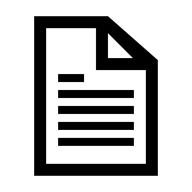 Оформить заявку в Федеральное агентство воздушного транспорта о постановке на учет беспилотного летательного аппарата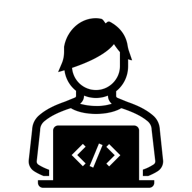 - при автоматическом управлении коптером составить из блоков в Blockly/написать на языке Python алгоритм для полетной миссии коптера с навигацией по карте ArUco маркеров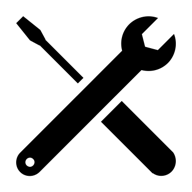 Предполётная подготовка коптера-установить дополнительное навесное оборудование (в С-1)-произвести настройки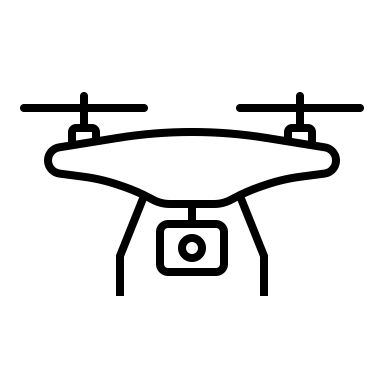 Тестовые полёты производятся в С-1 (тестирование зависания в Position, перелёт между точками в автономном режиме)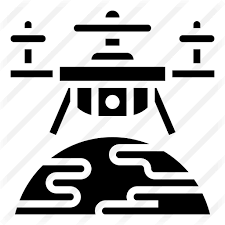 Выполнение полетной миссии (1 конкурсант не более 5 минут)-взлететь с указанной точки в автономном режиме, переместится к зоне мониторинга (в указанную координату)-выполнить полетную миссию (облет территории согласно ТЗ) в режиме FPV-пилотирования-собрать данные мониторинга  Обработать и составить анализ полученных данных на ПК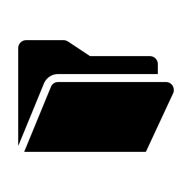 Сформированный отчет сохранить на рабочем столеЗаданиеЗаданиеЗаданиеЗадачаВходные данныеВыходные данныеОформить заявку для постановки коптера на учетШаблоны заявок (сайт Федерального агентства воздушного транспорта)Заявка о постановке на учёт с именем Заявка_Фамилия_Имя.pdf, сохраненная в папку«Мониторинг_Ф_И» на рабочем столе, где Ф_И (F_I) –Фамилия_Имя конкурсанта.Составить миссию автоматического полета для подлёта к объекту и возврата на базовую станцию Координаты точки взлёта и посадки, точка начала мониторинга 
Блок-схема Blockly автоматического полета (скриншот) или файл с программой на языке Python, 
сохраненный на рабочем столе в папке «Мониторинг_Ф_И»Например:monitoring_Ivanov_Ivan.jpgmonitoring_Ivanov_Ivan.pyВыполнить мониторинг объекта в FPV Программируемый коптер 
«Клевер WS 4»FPV-оборудованиеDVR-системаКоптер, настроенный для полётного задания по фото-видео съёмке в режиме FPVВыполнить мониторинг объекта в FPV Доступ к полигону на 5 минут, включая предполетную подготовку. Фото с камеры коптера, сохраненное в папке«Мониторинг_Ф_И»Обработать полученные данныеФотографии/ видео, полученные во время мониторинга объектаФото, на которых крупным планом видно повреждения трубопровода, сохраненные в папку«Мониторинг_Ф_И»Подготовить отчетФотографии повреждений трубопровода по следующим требованиям:Место повреждения трубопровода занимает не менее 50% кадраИзображение горизонтально ориентированно(не перевернуто)Количество изображений равно количеству поврежденийОтчет с именем report_F_I.pdf в следующем формате:
1) таблица с описанием дефектов 2) план трубопровода, с указанием местонахождения дефектов (сопоставить номера дефектов и обозначения зон трубопровода)ОЖИДАЕМЫЙ РЕЗУЛЬТАТ ВЫПОЛНЕНИЯ МОДУЛЯОЖИДАЕМЫЙ РЕЗУЛЬТАТ ВЫПОЛНЕНИЯ МОДУЛЯОЖИДАЕМЫЙ РЕЗУЛЬТАТ ВЫПОЛНЕНИЯ МОДУЛЯ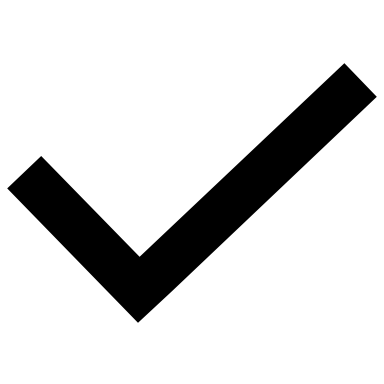 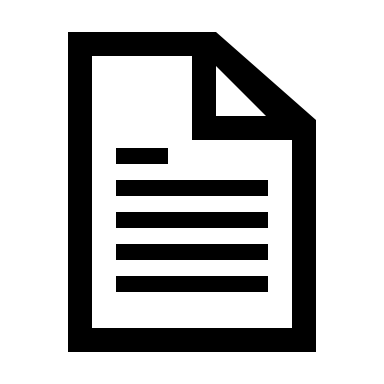 Регистрация БПЛАОформлена заявка для постановки коптера на учёт от лица участника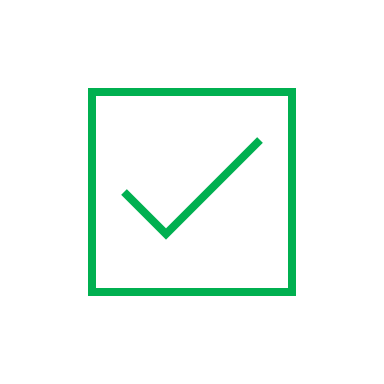 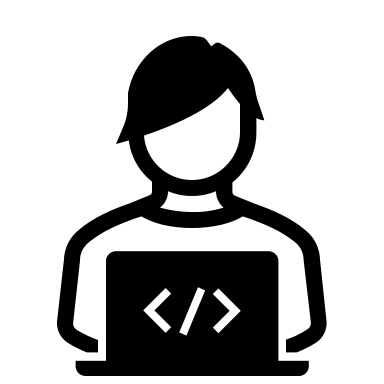 Создание полетной миссииКонкурсант создал миссию для автономного перелёта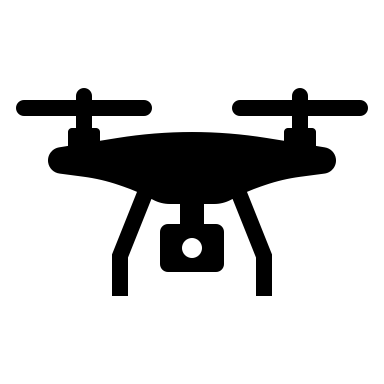 Мониторинг объекта
Произведен мониторинг указанных объектов в FPV режиме.Выполнение полетной миссии Конкурсант произвел сбор данных для дальнейшей обработки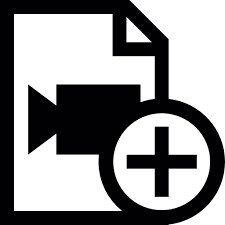 Обработка данных с камерыОбнаружены проблемные участкиФотографии объектов получены в заданном качестве 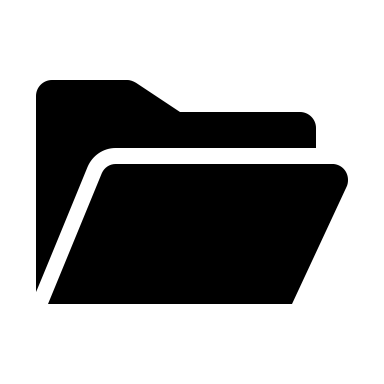 Отчет по распознанным событиям Фотографии объектовОписание повреждения или дефекта Общее видео всего полетаСхема трубопроводаОбщий план модуляПолеты в симуляторе LiftOff. Отчёт со скриншотамиПредполётная подготовкапредполётный визуальный осмотр БПЛАпроверка целостности узлов и надёжности крепленийпроверка системы видеопередачи, настройка канала, камеры, видеопередатчика, OSD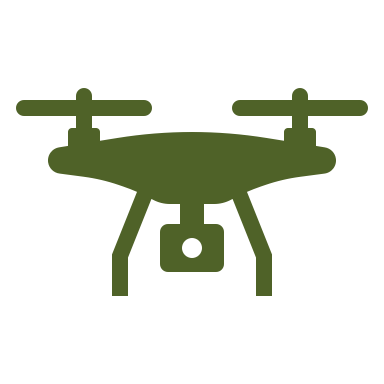 Прохождение трассы в FPV - точность \ скорость (3 мин на попытку + 1 мин предполетной подготовки)ЗаданиеЗаданиеЗаданиеЗадачаВходные данныеВыходные данныеВыполнить предполетную подготовкуПроверить целостность коптера.Произвести настройки полетного контроллера и пульта радиоуправления. Настроить канал видеопередачи согласно выданному ТЗ«Поймать» видео с камеры коптера на FPV шлемеКоптер, готовый к полету; FPV шлем, принимающий сигнал с камеры коптера;Настроенный пультПролететь трассу в симуляторе LiftOffНазвание трасс: 2 трассы, определяются в рамках 30% измененийТрасса пройдена за min время.Сохраненные скриншоты из LiftOff 
в папке с названием «FPV_Ф_И» 
на рабочем столе (где Ф_И (F_I) – Фамилия_Имя конкурсанта), на которых видно время прохождения трасс. Имя файла trassa1_N.jpg, trassa2_N.jpg где N -номер участникаВыполнить полет по трассеДоступ к полетной зоне 
на 4 минуты (включая 1 минуту предполетной подготовки)Наибольшее количество кругов за 3 мин, без касаний элементов полигона и трассы. 
Посадка в указанную зону.Коптер без повреждений.ОЖИДАЕМЫЙ РЕЗУЛЬТАТ ВЫПОЛНЕНИЯ МОДУЛЯОЖИДАЕМЫЙ РЕЗУЛЬТАТ ВЫПОЛНЕНИЯ МОДУЛЯОЖИДАЕМЫЙ РЕЗУЛЬТАТ ВЫПОЛНЕНИЯ МОДУЛЯПолёты в симулятореСовершен полёт в симуляторе LiftOff Совершен полёт в симуляторе LiftOff Создан отчётСкриншот прохождения трассы сохранен на рабочем столе в соответствии с требованиями Скриншот прохождения трассы сохранен на рабочем столе в соответствии с требованиями Полетное задание Выполнен пролёт трассы с препятствиями на время, пройдено наибольшее количество кругов, без касанийВыполнен пролёт трассы с препятствиями на время, пройдено наибольшее количество кругов, без касанийПосадкаПролёт трассы завершен посадкой дрона в соответствующую зонуПролёт трассы завершен посадкой дрона в соответствующую зонуЗавершение модуляПо окончании модуля все компоненты дрона полностью исправныПо окончании модуля все компоненты дрона полностью исправныОбщий план модуля1Обнаружение и устранение неисправностей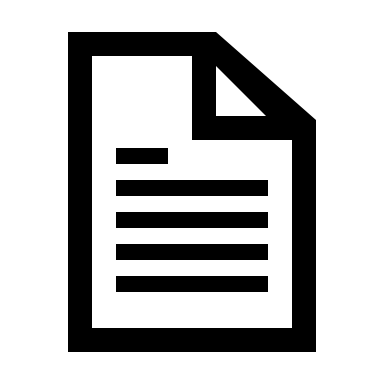 Занести обнаруженные неисправности в дефектную ведомостьУстранить выявленные неисправностиУстранить недостатки конструкции.Привести коптер в рабочее состояние2Предполётная подготовка БПЛА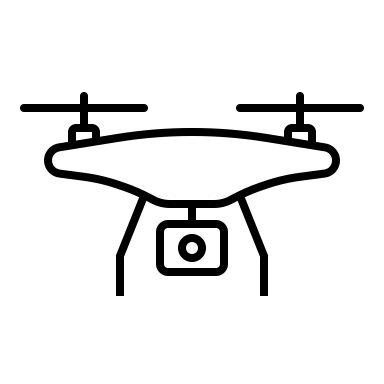 Провести тестовые взлёты и дальнейшую настройку коптераВыполнить проверку работоспособности отремонтированного инастроенного мультикоптера3Подбор комплектующих для коптера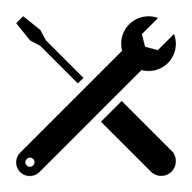 Провести тестирование комплектующих. Выполнить необходимые расчёты.Определить комплектующие, соответствующие ТЗЗаданиеЗаданиеЗаданиеЗадачаВходные данныеВыходные данныеНайти и устранить неисправностиДефекты и неисправности, внесенные в дрон перед началом модуляПочиненный дрон с аккуратно уложенными	проводами. Неисправность не будет считаться устранённой при наличии в паяном соединении не пропаянных или закороченных участков.Занести в дефектную ведомость перечень и описание неисправностей с соблюдением профессиональнойтерминологииШаблон дефектной ведомости Найденные конкурсантом дефекты и неисправностиЗаполненная и сохраненная в папке с названием«Дефектовка_Ф_И» 
на рабочем столе(где Ф_И (F_I) – Фамилия_Имяконкурсанта) дефектная ведомость в формате .pdfВыполнить подбор комплектующих квадрокоптера в соответствии с ТЗТехническое задание: описание необходимого функционала коптера/ комплектующих, список (набор) комплектующих для подбора и их спецификация  Сформирован список комплектующих, соответствующих ТЗ, а также предоставлено обоснование выбора (пояснения, расчёты) - в электронном «Комплектующие_Ф_И.pdf» или рукописном виде.Проверить работоспособность дрона в полетной зонеДоступ к полетной зоне на 2 минуты в порядке живой очереди. Приоритет у конкурсантов, которые ранее не выходили на полетную зону. Разрешено тестирование зависанияЛетающий коптер без поврежденийВыполнить проверочный полётДоступ к полетной зоне на 2 минуты в порядке живой очереди (выйти на зачетный полет можно в любой момент модуля, но последняя запись в очередь принимается не позднее 20 минут до окончания модуля)Зависание в пределах области 1х1м в течение 10 секунд. 
Каждый выход за пределы обозначенной зоны ведет к снижению баллов.В зависимости от типа ремонтируемого коптера для проверки управляемости коптера может быть выполнен пролёт по трассе в визуальном или fpv- режиме, а также проведена проверка установленногооборудованияОЖИДАЕМЫЙ РЕЗУЛЬТАТ ВЫПОЛНЕНИЯ МОДУЛЯОЖИДАЕМЫЙ РЕЗУЛЬТАТ ВЫПОЛНЕНИЯ МОДУЛЯ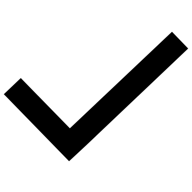 Конкурсант	продемонстрировал	работоспособность отремонтированного аппарата.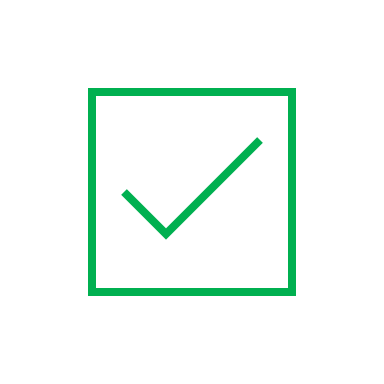 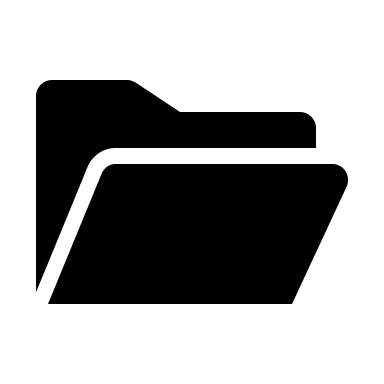 Конкурсант	сдал	заполненную	дефектную	ведомость со списком выявленных неисправностей.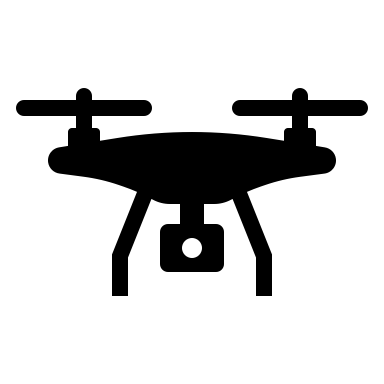 Конкурсант выполнил проверочный полётКонкурсант произвёл подбор комплектующих р по указанным критериямОбщий план модуля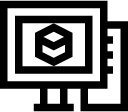 Разработать корректную схему работы устройства и механизмаСмоделировать узел, подготовить чертеж, сделать визуализацию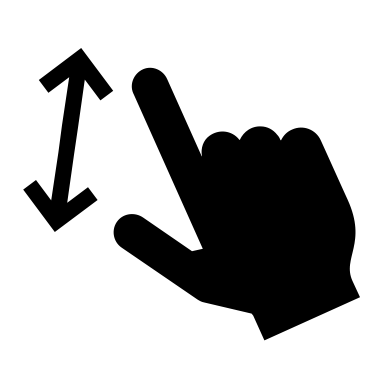 Проверочные работыСделать слайсинг модели:-проверить 3d-модель узел на возможность печати с помощью специализированного ПОУбедиться, что разрабатываемый узел пригоден к изготовлению напредоставленном оборудовании и из комплекта расходных материаловУбедиться, что изготовление узла реализуемо в отведенное на печатьвремя (3 часа).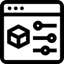 Подготовка файлов для 3D печати.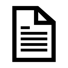 Оформление сопроводительной документации (в электронном виде)Сдать сформированный отчёт экспертамЗаданиеЗаданиеЗаданиеЗадачаВходные данныеВыходные данные Подготовка необходимого оборудования и инструментаОпределить перечень оборудования и материалов, необходимого для разработки и изготовления узла, исходя из ТЗ  и времениизготовленияВсё оборудование и материалы, необходимые для изготовления узла находятся на рабочем месте конкурсантаРазработать цифровую 3D модель	узлаОборудование и инструменты из п.1. 
Среда 3D моделирования (на выбор конкурсанта)3D модель, соответствующая требованиям:Цифровая модель узла разработана в соответствии с техническим заданием и пригодна для последующего производства технологиями 3D печати.Трехмерная, объединенная, редактируемая.Элементы модели сопряжены между собой.Модель выполнена в формате сборки.Габаритные блоки выданных элементов (например, светодиод, ардуино, сервопривод) обозначены синим цветом.Выданные элементы отображены в соответствии с их реальными размерами.Наложены текстуры узла, обеспечивающие наглядную визуализацию модели.Расчетное время на изготовление вписывается в отведённое время и подтверждено скриншотом слайсинга.Разработать цифровую 3D модель	узлаОборудование и инструменты из п.1. 
Среда 3D моделирования (на выбор конкурсанта)В цифровой модели учтена и обеспечена последующая интеграция изготовленного узла в коптер:Предусмотрено винтовое соединение сервопривода к модели узла.Предусмотрено посадочное место для крепления узла к раме коптера.Обозначены отверстия для крепления световой индикации.Обозначены монтажные отверстия сопрягаемых деталей разработанного узла с деталями коптера.Оформить чертёж	в соответствии с техническими требованиями3D модель разработанного конкурсантом узла для создания по ней 2D чертежа2D чертеж, соответствующий требованиям:Указаны габаритные размеры разработанного узла.Указан и соблюден масштабный размер.Указан материал изготовляемого узла.Оформлено размещение видов.Наличие изометрии.Заполнена основная надпись;Сделать слайсинг модели	и подготовить файл к печати3D модель, разработанная конкурсантом. Слайсер.Параметры принтера (диаметр сопла, размер стола)Скриншот модели из слайсера, сохраненный в папке«Разработка_узла_Ф_И» на рабочем столе (где Ф_И – Фамилия_Имя конкурсанта), подготовленной к 3D печати с соблюдением следующих параметров:Единицы измерения:линейные - мм,угловые – градусы.Ориентировочное время печати не более 3 часовЗаполнение не менее 30%Толщине слоя не менее 0,2 мм, 45 мм/секТолщина стенки детали не менее 1 ммГабариты размещенных для печати деталей не более 200х200х200Сохранить файлы	для оценивания в папку		на рабочем столе«Разработка_ узла_Ф_И»Файлы, разработанные конкурсантом в соответствии с требованиями Исходный документ 3D моделиДокументы STLЧертеж проектируемого узла в проекцияхСхема узлаСкриншот размещения частейСкриншот крепленияРендерПояснительная запискаGcode для печатиСодержание отчётной документацииСодержание отчётной документацииСодержание отчётной документацииДокумент/форматы файловТребования1Исходный документ 3D модели compN*assem1 - assembly compNpart1 - detail 1compNpart2 - detail 23D модель разрабатываемго узла сохраняется в исходном формате.Названия дополнительных частей допустимо сохранять в произвольном виде (servo, Arduino, camera, etc.)2Документы STL compNassem1.STL; compNpart1.STL; compNpart2.STL3D модель разрабатываемого узла и её отдельных элементов в формате.stlСохранить отдельные части узлаи полную сборку в формате STL в одном документе.3Визуализация (.mp4; .avi ; .mov)compNnodeRenderРендер разрабатываемой детали в видеоформате, длительность записи 15-20 с4Чертеж проектируемого узла (.pdf; .jpg ; .png) compNdrawing1.pdf3 основные проекции:Допустимы дополнительные проекции, содержащие важную и необходимую для понимания информацию4Требования к чертежуИзометрическая проекция4Требования к чертежуЗаполнена основная надпись титульного блока чертежаВыполнил ФИО, Масштаб, Дата, Название узла, Материал, Компетенция)4Требования к чертежуРазмеры4Требования к чертежуОбозначены отверстия для установки ответных частейвключая рамку дрона или посадочную площадку (подиум)4Требования к чертежуОсь симметрии5Скриншот крепленияcompNscreenshotJoin.jpgСкриншот точки соединения разрабатываемой детали узла с дроном (.jpg; .png)6Схема узлаcompNschematic.png (jpg)Схема узла (узлов) демонстрирующей работу механизмов7Скриншот размещения частейcompNscreenshotSlice.jpgСкриншот схемы размещения частей (слайсинг)с указанием времени печати (.jpg или .png)8Пояснительная запискаcompNDescription (txt, docx, pptx)В свободной форме (не более 700 символов), информация о функциональных возможностях разрабатываемого узла и его общее описание. Дополнения: изображения, диаграммы и др. материалы, обеспечивающие наглядность и понимание.Результаты своей работы конкурсант должен сохранить на рабочем столе:в папке «Разработка_узла_Ф_И» на рабочем столе (где Ф_И – Фамилия_Имя конкурсанта)9Файл печатиcompNprint.plgxДля изготовления разработанного узла в соответствии свыставленными настройками Конкурсанта.ОЖИДАЕМЫЙ РЕЗУЛЬТАТ ВЫПОЛНЕНИЯ МОДУЛЯОЖИДАЕМЫЙ РЕЗУЛЬТАТ ВЫПОЛНЕНИЯ МОДУЛЯ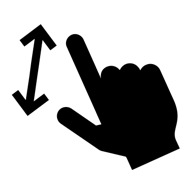 Проведена проверка ресурсов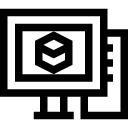 Построена цифровая модель узла, в соответствии с техническим заданием пригодная для последующего производства технологиями 3D печати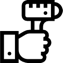 Схема узла учитывает интеграцию изготовленного узла в коптер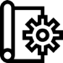 Оформлен чертёж в соответствии с техническими требованиями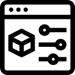 Соблюдены параметры для 3D печати, обеспечивающими последующее производство технологиями 3D печатиСформирован и сдан отчётОбщий план модуля1Внести изменения в конструкцию коптера.Установить систему полезной нагрузки (захвата) на коптер:- механический захват- электромагнитный захват1Оборудовать захват светодиодной индикацией с однозначным отображением:состояния захвата – синяя световая индикациясостояние сброса – белая световая индикация1Продемонстрировать захват (механический и электромагнитный) и индикацию экспертам на рабочем месте1Настроить оборудование2Провести предполётную подготовку.Тестовые испытания системы полезной нагрузки / захватывающего устройства3Выполнить полетное задание с захватывающим устройством5 мин. зачетная попытка + 1 мин. предполетной подготовки (на каждого конкурсанта)ЗаданиеЗаданиеЗаданиеЗаданиеЗаданиеЗаданиеЗадачаВходные данныеВыходные данныеВыходные данныеВыходные данныеВыходные данныеУстановить на коптер все необходимое оборудованиеи настроить егоЗахват механический, захват электромагнитный, Arduino, светодиодная лентаПродемонстрировать экспертам работоспособность установленных узлов и получитьподписиПродемонстрировать экспертам работоспособность установленных узлов и получитьподписиПродемонстрировать экспертам работоспособность установленных узлов и получитьподписиПродемонстрировать экспертам работоспособность установленных узлов и получитьподписиУстановить на коптер все необходимое оборудованиеи настроить егоЗахват механический, захват электромагнитный, Arduino, светодиодная лентаМеханический захват работаетУстановить на коптер все необходимое оборудованиеи настроить егоЗахват механический, захват электромагнитный, Arduino, светодиодная лентаЭлектромагнитный захват работаетУстановить на коптер все необходимое оборудованиеи настроить егоЗахват механический, захват электромагнитный, Arduino, светодиодная лентаСветодиодная лента работает согласно ТЗВыполнить тестовые полеты на полигонеДоступ к полетной зоне на 2 минуты в порядке живой очереди. Приоритет у конкурсантов, которые ранее не выходили на полетную зону. Разрешено тестирование зависания.Допустим захват и перенос грузов через препятствие, сброс грузов, посадка вточку HКоптер без поврежденийКоптер без поврежденийКоптер без поврежденийКоптер без поврежденийВыполнить зачетный захват и перенос грузовДоступ к полетной зоне на 5 минуты в порядке жеребьевки + 1 минута предполетной подготовки начинается с момента подхода конкурсанта к рабочему местуКоптер произвел захват всех грузов, пролет с ними через препятствие и сброс в грузоприемники.Коптер совершил посадку в точку Н без повреждений.Сброс грузов производится в контейнеры разного диаметра. Приоритет – грузоприемник с самым маленьким отверстиемКоптер произвел захват всех грузов, пролет с ними через препятствие и сброс в грузоприемники.Коптер совершил посадку в точку Н без повреждений.Сброс грузов производится в контейнеры разного диаметра. Приоритет – грузоприемник с самым маленьким отверстиемКоптер произвел захват всех грузов, пролет с ними через препятствие и сброс в грузоприемники.Коптер совершил посадку в точку Н без повреждений.Сброс грузов производится в контейнеры разного диаметра. Приоритет – грузоприемник с самым маленьким отверстиемКоптер произвел захват всех грузов, пролет с ними через препятствие и сброс в грузоприемники.Коптер совершил посадку в точку Н без повреждений.Сброс грузов производится в контейнеры разного диаметра. Приоритет – грузоприемник с самым маленьким отверстиемПОЛИГОН ДЛЯ ПЕРЕНОСА ГРУЗОВПОЛИГОН ДЛЯ ПЕРЕНОСА ГРУЗОВПОЛИГОН ДЛЯ ПЕРЕНОСА ГРУЗОВЭлементы полигонаЭлементы полигонаЭлементы полигонаЭлементы полигонасхема полигонаЗоны расположения грузов -3 зоныНа уровне полаНа тумбах разной высотыНа штативах разной высотыПрепятствияВорота, куб + секретные элементыГрузоприёмники -3 штС отверстиями различного диаметраЗоны вылета \ прилёта - 2шт Взлётая площадка Посадочная 
площадкаЗоны расположения грузов -3 зоныНа уровне полаНа тумбах разной высотыНа штативах разной высотыПрепятствияВорота, куб + секретные элементыГрузоприёмники -3 штС отверстиями различного диаметраЗоны вылета \ прилёта - 2шт Взлётая площадка Посадочная 
площадка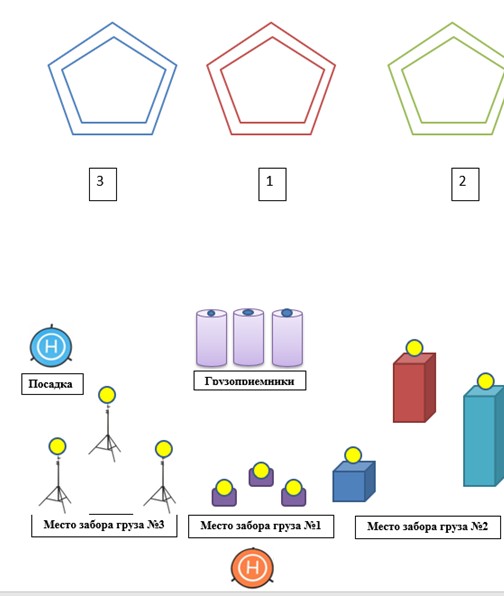 ОЖИДАЕМЫЙ РЕЗУЛЬТАТ ВЫПОЛНЕНИЯ МОДУЛЯОЖИДАЕМЫЙ РЕЗУЛЬТАТ ВЫПОЛНЕНИЯ МОДУЛЯОЖИДАЕМЫЙ РЕЗУЛЬТАТ ВЫПОЛНЕНИЯ МОДУЛЯПодготовка коптера	На коптер установлено все необходимое навесное оборудованиеРаботоспособность оборудования продемонстрирована экспертамЗахватывающее устройство работаетРаботоспособность оборудования продемонстрирована экспертамРабота захвата явно отображается световой индикацией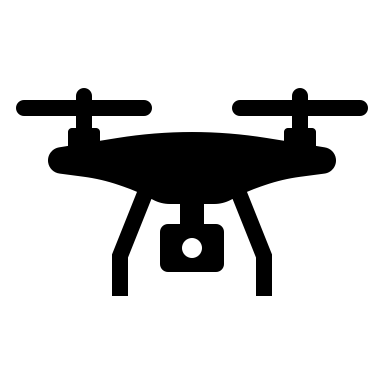 Выполнены задачи по переносу объектов на полигонеКоптер произвел захват всех грузовВыполнены задачи по переносу объектов на полигонеСовершен пролёт с грузами через указанные препятствияВыполнены задачи по переносу объектов на полигонеГрузы доставлены в зону выгрузки за кратчайшее времяОбщий план модуля12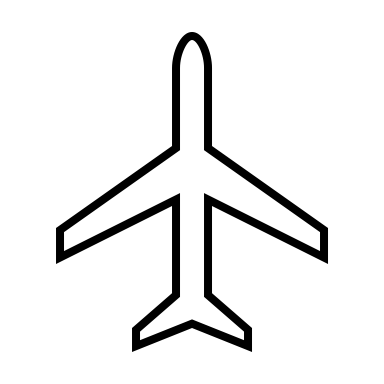 Оформить заявку на использование воздушного пространства согласно техническому заданию на установление временного режима.12Оформить согласование с органами местного самоуправления.12Разработать схему движения по маршруту следования12Предполетная подготовка БПЛА: Сборка самолета, настройка.3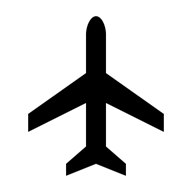 Выполнить полетную миссию в симуляторе. Посадка в заданную область№п.п.Перечень основныхданных и требованийСодержание основных данных и требованийк выполнению работ1Общие сведения о ЗаказчикеДобровольная пожарная дружина Челябинской области2Описание места проведенияработАргаяшский район, Челябинская областьместное время: +2 часа к московскому времени•Климат континентальный, возможно выпадение осадков-абсолютный минимум температуры воздуха - 30 гр. С (декабрь);-абсолютный максимум температуры воздуха + 36 гр. С (июнь-июль);•сельская местность.3Данные о БПЛАВладелец: Конкурсант, выполняет полёты на личном БПЛАТХ прилагаютсяРегистрационный номер №0000N, где N – номер рабочего места4ИсполнительКонкурсант5Объем выполняемых работКоординаты выполнения работ Зона радиусом 2,5 км с центром в точке 55.319573, 60.809540Высоты выполнения работ:AGL от 0 до 150 мЦель: поиск очагов возгораний6Сроки выполнения работС 1 по 4 апреля 2022 гВремя полётов с 12-00 до 16-00 по местному времениИсточники для инициализации данных полетаhttps://fpln.ru/ - для определения зоны полета https://yandex.ru/maps/ , https://www.google.ru/maps/?hl=ruhttps://votetovid.ru/#49.994,93.999,6z,trb - онлайн карта высотОЖИДАЕМЫЙ РЕЗУЛЬТАТ ВЫПОЛНЕНИЯ МОДУЛЯОЖИДАЕМЫЙ РЕЗУЛЬТАТ ВЫПОЛНЕНИЯ МОДУЛЯОЖИДАЕМЫЙ РЕЗУЛЬТАТ ВЫПОЛНЕНИЯ МОДУЛЯ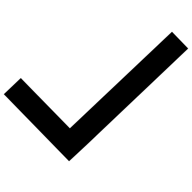 Работа с документациейОформлена разрешительная заявка на полет, составлен план полёта и согласование с органами местного самоуправления (файл в формате .docx, .pdf)Сформирован отчетКонкурсант подал пакет документации.Файлы сохранены в соответствующею папку на рабочем столе «Беспилотник самолетного типа_ФИО»  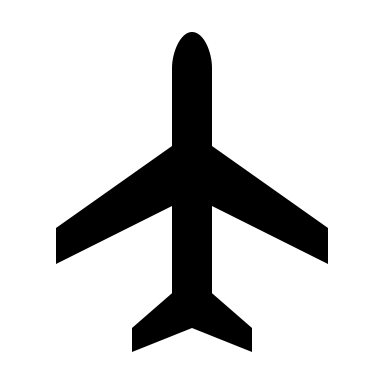 Миссия в симулятореКонкурсант составил схему маршрута согласно ТЗОпределена точка взлёта и посадки;Составлен	план	полёта	в	соответствии с заданной миссией;Настроена посадка БПЛАсохранены:Скриншоты настроек камеры (Camera config).Скриншот полигона (Simple).WP файлПилотирование
Проверено выполнение полетной миссии в симуляторе. Аппарат готов к полётамПроизведена сборка и настройка самолёта